12th International Scientific Conference of the ISCBBioethics in the Future.Technicization of the Man or Humanization of the Science?Bol, Croatia, 21.-22.09.2015.Under the auspices of Croatian Academy for science and Arts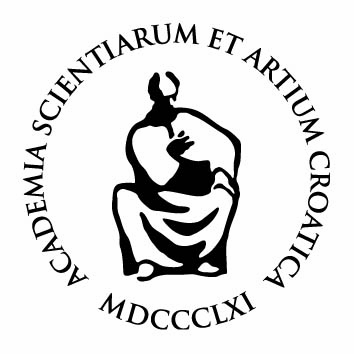 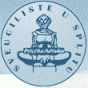 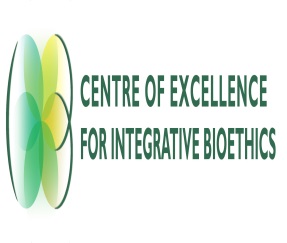 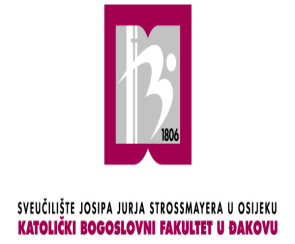 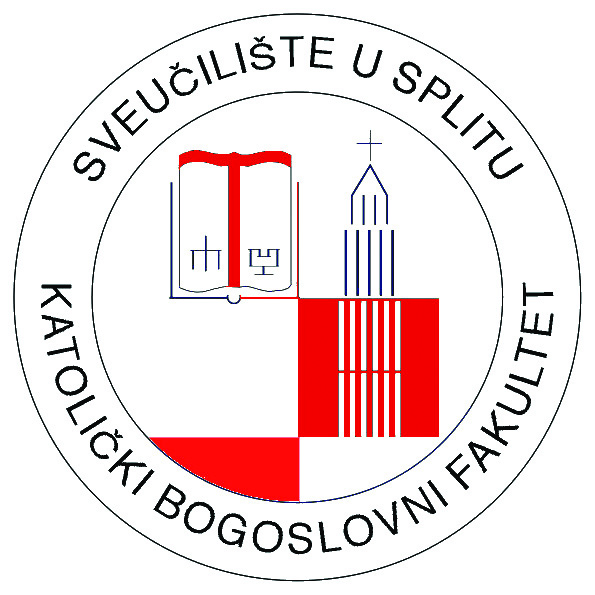 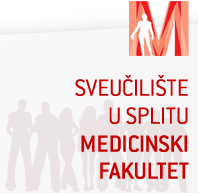 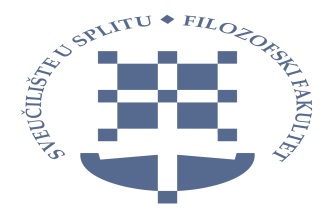 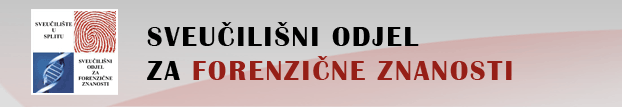 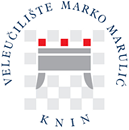 Organized by:International Society for Clinical BioethicsUniversity of Split	Co-organizers:Croatian Bioethical SocietyDepartment of Social Sciences and Medical Humanities/ Faculty of Medicine, University of RijekaCentre of Excellence for Integrative Bioethics, Faculty of Philosophy, University of ZagrebCatholic Faculty of Theology in Ðakovo, University of Josip Juraj Strossmayer in OsijekCatholic Faculty of Theology, University of Split Faculty of Medicine, University of SplitFaculty of Philosophy, University of SplitUniversity Department for Forensic SciencesPolytechnic ”Marko Marulic” in Knin Organizational board:Luka Tomašević, president of the ISCBSuzana Vuletić, president of the organizational boardGordana Pelčić, general secretary of the ISCB Ana Jeličić, secretary of the organizational boardSilvana Karačić, economist of the organizational boardJelena Hrgović, assistant of the organizational boardSponsors:County Split-Dalmatia, Croatia
City of Split, CroatiaFranciscan Province of Holy Reedemer – Split, CroatiaFranciscan Monastery of Sinj, Croatia Archdiocese of  Đakovo and Osijek, CroatiaPublishing sponsors:Slobodna DalmacijaFFTI (Centar za bioetiku)U pravi trenutakCrkva u SvijetuGlas KoncilaPergamenaVerbumTonimirTeovizijaSlap3. ANNOUNCEMENTDear Colleagues, Academics, Experts, Researches, members of the ISCB and other respected participants,In close approaching to our 12th international scientific conference of the ISCB, entitled "Bioethics in the Future. Technicization of the Man or Humanization of the Science?", we are transmitting more details about final program and transportation information.TRANSPORTATION: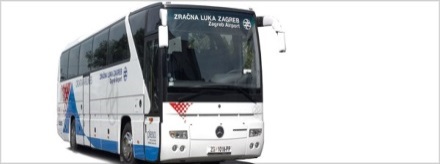 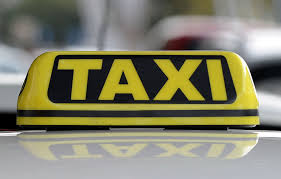 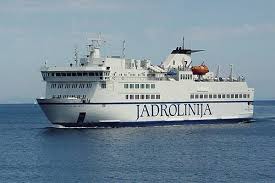 From the airport to the City of Split:Split Airport is located on the outskirts of the town Kaštela in the direction of Trogir. (20 km from Split and 6 km from Trogir)Public Transport. In addition to the airport's position bus lines no. 37 (Split Trogir; Trogir - Split) and no. 38 (Airport - Kastel Stari - Split; Split - Kastel Stari – Airport, Ticket is about 3 Euro). Information: www.promet-split.hrShuttle. Transfer to / from Split is organized with shuttle in cooperation with Pleso prijevoz. Please take bus (30, 00 Kn or 4 Euro) from the airport to the ferry in city center. Contacts for information: tel. 021/203 119, 021/203 508, 021/203 507, split@plesoprijevoz.hr, www.plesoprijevoz.hr. Time table are available at the link: http://www.croatiaairlines.com/hr/Informacije-o-putovanju/U-zracnoj-luci/prijevoz-do-zracne-lukeTaxi service is available during airport opening. Pre-booked transfer with the taxi from the airport to the city of Split is about 40 euros (1-3 persons), or 50-60 euros for up to 8 people. Phone: ++ 385 (0) 21 895 237.From the Split to the Supetar (place on island of Brač near Bol)  Take the ferry in the City Harbor of Split to the Island of Brač.SPLIT – SUPETAR (Brač)Trajekt ferryBUS SCHEDULE FROM SUPETAR TO BOLMonday to Saturday/ 09:00 / 10:25 / 12;25 (only on Saturday) / 12:40 (not on Saturday) / 14:20 (not on Saturday) /15:25 / 17:45 (only on friday)On Sunday10:25 / 12:25 / 14:20 / 15:25(The journey takes one hour, 40 kn or 5.5 euros) Contact: Tel: +385 (0)21 63 59 66 , E-mail: stanko@adria-bol.hr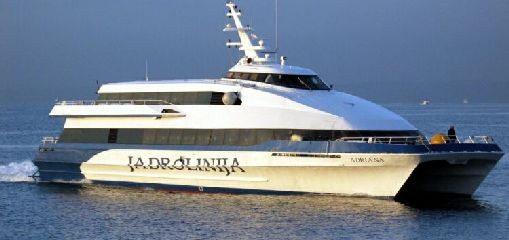 SPLIT DISTRICT (29. 05. - 27. 09. 2015.)Catamaran : SPLIT - BOL16:30    every dayCatamaran : BOL - SPLIT06:30   every day except Sundays07:30 on Sunday (The journey takes70 minutes , 55 kn or 7.5 Euro) From the Bol to the hotel: For gathered groups we can arrange the transportation from the port to the hotel. For other individuals, you can take the taxi from the board to the hotel Baština, Sveti Križ. Address: Šetalište Anđelka Rabadana 4, 21420, Bol; Telefon: 00385 (0)21 888 118https://www.google.hr/maps/place/Hotel+Sveti+Kriz+Bol/@43.260623,16.6664964,15z/data=!4m2!3m1!1s0x0:0xb901f8226779abb2PROGRAMSunday, 20.9.2015.Arrival, during the day 19.00. Opening program – Dinner – Welcome partyMonday, 21.9.2015.Opening Conference Program(Moderator of the opening program: Ana Jeličić)10:15-10:30 COFFEE BREAKFirst section (10.30-11.30)(Moderator: Gordana Pelčić)Second section (11:30-12:30)12.30-13.00 DISCUSSION13.00-14:30 LUNCHThird section (14:30-15.30)(Moderator: Nezhmetidinova Farida)Fourth section (15:30-16:30)16:30-17:00 DISCUSSION17:00-17.30 COFFEE BREAKFifth section (17:30-18:30)  (Moderator: Yutaka Kato)18:30-19.00 DISCUSSION19:00 DINNER AND EVENING ENTERTAINMENT PROGRAMTuesday, 22.9.2015.8:30 - 9:30 PLENARY TOPICS (Moderator of the morning program: Jelena Hrgović)9:10-9:40 DISCUSSIONSixth section (09:40-10.25)10:25-10:45 DISCUSSION10:45-11:00 COFFEE BREAKSeventh section (11:00-12.00) (Moderator: Morana Brkljačić) Eighth section (12.00-13.00)13.00-13:30 PLENARY DISCUSSION13:30-13:45 CLOSURE OF THE PROGRAM14.00-15:00 LUNCH15:00 MEETING OF THE MEMBERS OF THE BOARD OF ISCB16:00 FREE TIME FOR ISLAND CITY TOUR19:00 EVENING DINNER Chairman of the international organizing committee:Luka Tomašević, president of the ISCBPresident of the Organizational Board:Suzana VuletićInternational organizing committee:Tsuyoshi Awaya (Japan)Boris Judin (Russsia)Michael Cheng-Tek Tai (Taiwan)Farida Nezhmetdinova (Russia)Gordana Pelčić (Croatia)International Scientific board:Suzana Vuletić (Croatia)Morana Brkljačić (Croatia)Ivan Cifrić (Croatia)Ana Borovečki (Croatia)Ante Čović (Croatia)Amir Muzur (Croatia)Mirko Gugić (Croatia)Hans Martin Sass (Germany)George Agich (SAD)Motomu Shimoda  (Japan) Frank Yeruham Leavitt (Israel)Ilhan Ilkilic (Turkey)Aleksey Sozinov  (Russia)Marina Guryleva  (Russia)Information support:Web page of ISCBhttp://homepage1.nifty.com/awaya/ISCB/members.htm	For any obscurity, don’t hesitate to call or send us Your question:Suzana Vuletić: 00385 (0)91 5028613suzanavuletic007@gmail.comLuka Tomašević: 00385 (0)98 361342ltomasevic4@gmail.comGordana Pelčić: 00385 (0)98 1672134gordana.pelcic@medri.uniri.hrWe are looking forward meeting you all in Croatia!29.05.2015. - 27.09.2015.Line 631SPLITSSSUPETARI 05:15 05:00 II 06:15 06:30 III 07:45 07:45 IV 09:00 09:00 V 10:30 (03.07. - 30.08.) 10:30 VI 11:15 11:45 (03.07.-30.08.) VII 12:45 12:30 VIII 14:15 14:00 IX 15:15 (03.07. - 30.08.) 15:30 X 16:45 16:30 (03.07.- 30.08.)XI 18:00 18:00 XII 19:30 19:30 XIII 21:00 20:45 WELCOME SPEECHES:THEME:8:30 – 9:20LUKA TOMAŠEVIĆ(President of the ISCB)Welcome SpeechŠIMUN ANĐELINOVIĆ(Rector)Welcome SpeechIVAN CIFRIĆ(Representative of the President of the Academy)Welcome SpeechZLATKO ŽEVRNJA(LUKA BRČIĆ)Prefect of Split-Dalmatia CountyWelcome SpeechSUZANA VULETIĆ - LUKA TOMAŠEVIĆ  (Organizational Board)Bioethics in the FuturePLENARY SPEAKRESPLENARY TOPICS9:20-09:40LEO PESSINI, LUKA TOMAŠEVIĆ The future of bioethics and Bioethics in the future in times of Globalization. Concerns, Expectations and Hopes9:40-10:00BORIS YUDINHumanitarian analysis of techno scientific projects: goals and methods10:00-10:15DiscussionSPEAKERS: THEME: 10.30-10.45PAVEL D. TISHCHENKO On Human Enhancement: Technicality of Human Beings and Humanization of Science 10.45-11.00ELENA GREBENSHCHIKOVAMoral bio enhancement: Revaluation of morality or rethinking the human nature?11.00-11.15ROMAN R. BELYALETDINOV  Problem of ambivalence in the understanding of human enhancement11.15-11.30JULIJA ERHARDT, DUBRAVKA ŠVOB ŠVARCNew tools for neuroenchancement – neuroethical issuesSPEAKERS: THEME: 11.30-11.45YUTAKA KATOForeseeing and preparing for ethical, legal and social implication of communication robots used in care settings11.45-12.00MORISHITA NAOKIDigital medicalization and its problems12.00-12.15FARIDA NEZHMETDINOVA The dual-use science, biosecurity and bioethics: problems and search for solutions12.15-12.30IVAN KATAVIĆ Sustainable development and food safety from a bioethical perspectiveSPEAKERS: THEME: 14.30-14.45MORANA BRKLJAČIĆ Medical ethics  – Franglar non flectar14.45-15.00MARCEL LEPPÉE, MARIJA SKES, IVAN SKES, IVANA RADMAN, IVANA PRGAThe impact of the nonadherence to medication on Health and environment15.00-15.15ANA VOLARIĆ MRŠIĆThe professionalism of the Croatian media about bioethical topics 15.15-15.30VJEKOSLAV JELEČ, ZDRAVKA HINCAK, GORDAN MRŠIĆ, MAJA POPOVIĆ, DAMIR MIHELIĆ, SREĆKO GAJOVIĆThe Ethical Aspects of Health System Privatization SPEAKERS: THEME: 15.30-15.45VJEKOSLAV JELEČ, ZDRAVKA HINCAK, GORDAN MRŠIĆ, MAJA POPOVIĆ, DAMIR MIHELIĆ, SREĆKO GAJOVIĆ, LUKA TOMAŠEVIĆEthical and psychological problems in the determination of brain death in the patients in the explantation and transplantation program 15.45-16.00MICHAEL CHENG-TEK TAIDonation: Body/corps 16.00-16.15GORAN PELČIĆ, GORDANA PELČIĆ Quality of life of chronic ill patients, with special reference on glaucoma patients 16.15-16.30ZDRAVKA HINCAK, ALEKSANDAR  DURMAN,GORDAN MRŠIĆ, DAMIR MIHELIĆ, MAJA POPOVIĆ, VJEKOSLAV JELEČ, SREĆKO GAJOVIĆForensics and Archaeology: The Ethical Approach to Graves Excavation and ResearchSPEAKERS: THEME: 17.30-17.45MIROSLAV PRSTAČIĆAbout Bioethics, sophrology, psychosocial oncology and complementary supportive therapies17.45-18.00MARINA GURYLEVA Ethical - Legal problems of care for patients with rare diseases 18.00-18.15GORDANA PELČIĆ, SUZANA VULETIĆVaccination in 21. Century18.15-18.30TEODORA NOT, SILVANA KARAČIĆ, MARICA BAKIN BATNOŽIĆ, SLAVEN BATNOŽIĆPossible influence of social networks on future nursing care workers' communication competenciesSPEAKERS: PLENARY TOPICS:8:30-8:50MISLAV JEŽIĆGeneral good, Categorical Imperative and Bioethics in Ancient India and in the Modern West8:50-9:10AWAYA TSUYOSHI Singularity and bioethics  SPEAKERS: THEME: 9.40-9.55OLGA POPOVABody-oriented technologies: the transformation of intimacy9.55-10.10KEISUKE SHISHIDONation, respect for individuals and sex reassignment surgery10.10-10.25ANISAH CHE NGAH, AZIRA TENGKU NOOR, ZAINUDDIN TENGKU, LATIFAH MOHD AMINAssisted Reproduction Technology: The Malaysian ExperienceSPEAKERS: THEME: 11.00-11.15YAMAZAKI YASUJULegal Institutionalization of Ethics – Clinical and Research Ethics11.15-11.30OBAYASHI MASAJYUKIThe Philosophical meaning of Totipotency in iPS Cell Research11.30-11.45MOTOMU SHIMODAEthical Consideration on Risk Discourse11.45-12.00MICHAEL GEORGEJudgment and history in techno ethicsSPEAKERS: THEME: 12.00-12.15DOMAGOJ RUNJEBioethical issues in the Biblicalprehistory12.15-12.30ANA JELIČIĆ, SILVANA KARAČIĆ,LUKA TOMAŠEVIĆ Life from a Philosophical-theological Perspective12.30-12.45JELENA HRGOVIĆ The role of the Culture of Life inHumanization12.45-13.00JADRANKA GARMAZ, ANGELINA GAŠPAR The Corpus-based Research on theImpact of Religious Education onthe Humanization of Man